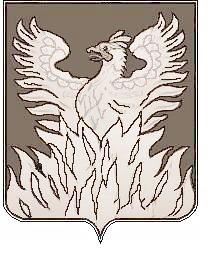 Администрация городского поселения ВоскресенскВоскресенского муниципального районаМосковской областиП О С Т А Н О В Л Е Н И Еот 20.11.2015 №330 О внесении изменений в Порядок выдачи разрешений на установку средстваразмещения информации В соответствии с Федеральным законом РФ от 06.10.2003 № 131-ФЗ «Об общих принципах организации местного самоуправления в Российской Федерации», в целях изменения структуры организации и штатного расписания, ПОСТАНОВЛЯЮ: 1. Внести изменения по тексту в порядок выдачи разрешений на установку средства размещения информации, утвержденное постановлением администрации городского поселения Воскресенск от 22.06.2015 № 161» заменив слова:- «отдел организации строительства управления муниципального контроля администрации городского поселения Воскресенск (далее - Отдел)» на «сектор организации строительства администрации городского поселения Воскресенск (далее Сектор организации строительства)».- «Отдел организации строительства» на «Сектор организации строительства».2. Начальнику управления по социальным коммуникациям и организационным вопросам Севостьяновой О.В., опубликовать настоящее постановление в Воскресенской районной газете «Наше слово» и разместить на сайте городского поселения Воскресенск. 3. Настоящее Постановление вступает в силу с момента опубликования в Воскресенской районной газете «Наше слово».4. Контроль за исполнением данного постановления возложить на заместителя главы администрации А.В. Князева.  Глава городского поселения Воскресенск					         А.В. Квардаков